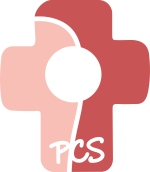 28. neděle v mezidobí10. října 2021Neděle      10. 10. 27. neděle v mezidobí mše sv. 9.30		za + Júlii Lukešovou, Hanu Netopilíkovu a celou rodinuPondělí 	11. 10. Památka sv. Jana XXIII, papežeČtvrtek	14. 10. mše sv. 18.30  Pátek	15. 10 Památka sv. Terezie od Ježíše, panny a učitelky církveNeděle	17. 10. 28. neděle v mezidobí mše sv. 9.30		Na úmysl dárce                                         ..........................................Prosme o světlo Ducha Svatého pro začínající synodu.Dnes 10. 10 Svatý otec František zahajuje synodu o synodalitě. Diecézní zahájení synody zahájí náš otec biskup Tomáš příští neděli 17. 10. v 10.00 hodin v katedrále.